ПРОЕКТ расписания ГИА-9 в 2017гДосрочный период
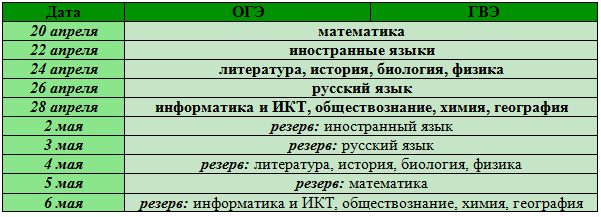 Основной период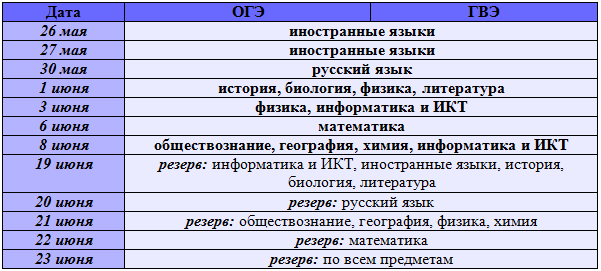 Дополнительный период (сентябрьские сроки)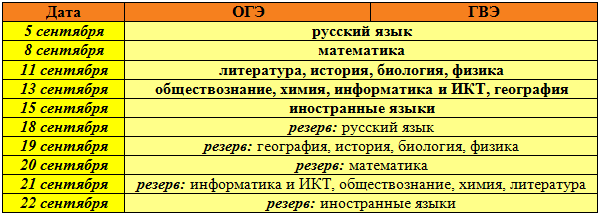 